Contact InformationInterestsTell us in which areas you are interested in volunteeringSpecial Skills or QualificationsSummarize special skills and qualifications you have acquired from employment, previous volunteer work, or through other activities, including hobbies or sports.Previous Volunteer ExperienceSummarize your previous volunteer experience.Board Member Job DescriptionFor the Children (FTC) commits 100% of the money raised to the purchase of school supplies.  The ability to make this claim and to continue to operate the organization with minimal overhead is due to the commitment of its working Board of Directors.  In order to maintain this high degree of involvement, board members are asked, prior to being accepted to the board, to understand and agree to the responsibilities they will assume.  Those responsibilities include:To commit to serving a minimum two-year termTo attend monthly board meetings. To serve on at least one (1) standing committee.  To participate in fund development thereby assuring the sustainability and growth of the organizationTo attend special called meetings/retreatsTo make a minimum financial donation yearly to support FTC’s administrative expenses, currently $200/year.FTC board members serve two-year staggered terms.  Each nominee is required to have attended one board meeting as a guest, served as a FTC volunteer, or actively served on a FTC subcommittee.  Nominees must complete this board application form, which is submitted to the board for consideration.  Board members may re-apply for board membership at the end of their two-year term.  Estimated time commitment over a period of one year is equal to 40+ hours; 2 hours/month for board and/or committee meetings, 4 hours/month in July and August that includes the drive and distribution and 6 hours for special meetings/retreats.Agreement and SignatureBy submitting this application, I affirm that the facts set forth in it are true and complete. I understand that if I am accepted as a volunteer, any false statements, omissions, or other misrepresentations made by me on this application may result in my immediate dismissal.Our PolicyIt is the policy of this organization to provide equal opportunities without regard to race, color, religion, national origin, gender, sexual preference, age, or disability.Thank you for completing this application form and for your interest in a volunteer position on the For The Children, Inc. board.Board Member Application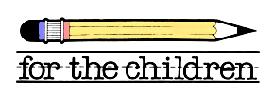 For The Children, Inc.PO Box 29346Austin, TX 78755www.schoolsuppliesforthechildren.org NameStreet AddressCity ST ZIP CodeHome or Cell PhoneWork PhoneE-Mail AddressAdministrationEvents___ FinanceFundraisingLong Range PlanningGrant writingMarketing/Public Relations___ OtherName (printed)SignatureDate